Instructional Access Form for StudentsInstructional Access Form for StudentsSchool:Teacher:  Bradley MorrisSchool:Teacher:  Bradley MorrisListed below are the main instructional platforms that will be used for Virtual Learning.  The information provided will assist with access credentials.The main platforms for Virtual Learning will be VERGE or Google Classroom and Microsoft Teams or Zoom.  VERGE or Google Classroom will be used for daily communication of learning assignments and teacher/student feedback.  Microsoft Teams or Zoom will be used for LIVE learning sessions.Virtual Learning Technical Support Request Link - DCSD Technical SupportHelp Desk 678-676-1188Note:  For instructional resources not available through Launchpad, technical support will be available through the local school or vendor.Listed below are the main instructional platforms that will be used for Virtual Learning.  The information provided will assist with access credentials.The main platforms for Virtual Learning will be VERGE or Google Classroom and Microsoft Teams or Zoom.  VERGE or Google Classroom will be used for daily communication of learning assignments and teacher/student feedback.  Microsoft Teams or Zoom will be used for LIVE learning sessions.Virtual Learning Technical Support Request Link - DCSD Technical SupportHelp Desk 678-676-1188Note:  For instructional resources not available through Launchpad, technical support will be available through the local school or vendor.Platform:  Verge 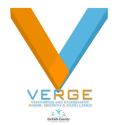 Link:  https://clever.com/in/dekalb-co-school-district-5b588c9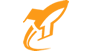 Access Credentials: Click on Link AbovePlatform: Coach Morris’s Health and Personal Fitness WebsiteLink:  http://bmorris0409.weebly.com/Access Credentials:  Click on Link AbovePlatform: Coach Morris’s Bitmoji ClassroomLink: https://docs.google.com/presentation/d/e/2PACX-1vTTFimPxH-IkxrRJZkrHZQTG-ZSpN0HftRLbegL0kpV8BRccwHRCV9o1uC_nPMwk1PDhSprqpkjudPX/pub?start=true&loop=true&delayms=3000Access Credentials:  Click on Link Above